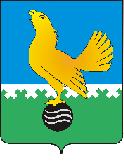 МУНИЦИПАЛЬНОЕ ОБРАЗОВАНИЕгородской округ Пыть-ЯхХанты-Мансийского автономного округа-ЮгрыАДМИНИСТРАЦИЯ ГОРОДАР А С П О Р Я Ж Е Н И ЕОт 10.09.2021									№ 1716-раО проведении муниципального конкурса детских творческих работ «Бизнес глазами детей»В целях популяризации предпринимательства, пропаганды достижений, роли и значимости субъектов предпринимательской деятельности в социально-экономическом развитии города Пыть-Яха, вовлечения молодежи в предпринимательскую деятельность, реализации мероприятий подпрограммы 3 «Развитие малого и среднего предпринимательства» муниципальной программы «Развитие экономического потенциала города Пыть-Яха», утвержденной постановлением администрации города от 10.12.2018 № 423-па:1.	Организовать и провести конкурс детских творческих работ «Бизнес глазами детей» среди учащихся средних общеобразовательных учреждений города Пыть-Яха, творческих организаций и культурно-досуговых учреждений города Пыть-Яха.2.	Утвердить:2.1.	Положение о проведении муниципального конкурса детских творческих работ «Бизнес глазами детей» (приложение № 1).	2.2.	Состав конкурсной комиссии по подведению итогов муниципального конкурса детских творческих работ «Бизнес глазами детей» (приложение № 2).	3.	Расходы по проведению муниципального конкурса детских творческих работ «Бизнес глазами детей» производить за счет средств, предусмотренных подпрограммой 3 «Развитие малого и среднего предпринимательства» муниципальной программы «Развитие экономического потенциала города Пыть-Яха», утвержденной постановлением администрации города утвержденной постановлением администрации города от 10.12.2018 № 423-па, в рамках мероприятия 3.3 «Пропаганда и популяризация предпринимательской деятельности».4.	Управлению по образованию администрации города Пыть-Яха      (А.Р. Калимуллина), управлению по культуре и спорту администрации города Пыть-Яха (Е.А. Усова) довести информацию до учащихся общеобразовательных учреждений города Пыть-Яха, творческих организаций и культурно-досуговых учреждений города Пыть-Яха, и принять активное участие в организации муниципального конкурса детских творческих работ «Бизнес глазами детей».5.	Контроль за выполнением распоряжения возложить на заместителя главы города – председателя комитета по финансам.Глава города Пыть-Яха                                			      А.Н. МорозовПриложение № 1к распоряжению администрациигорода Пыть-Яхаот 10.09.2021 № 1716-раПоложениео проведении муниципального конкурса детских творческих работ  «Бизнес глазами детей»(далее – Положение)Общие положения1.1.	Муниципальный конкурс детских творческих работ «Бизнес глазами детей» (далее – конкурс) проводится в городе Пыть-Яхе в рамках реализации подпрограммы 3 «Развитие малого и среднего предпринимательства» муниципальной программы «Развитие экономического потенциала города Пыть-Яха», утвержденной постановлением администрации города от 10.12.2018 № 423-па.1.2.	Положение о проведении конкурса определяет цели, задачи, участников конкурса, сроки проведения, порядок подачи заявок на участие, формирования конкурсной комиссии, критерии и порядок конкурсного отбора и награждения победителей. 1.3. Организатор конкурса – МКУ Администрация города Пыть-Яха в лице управления по экономике администрации города Пыть-Яха (далее именуется – Организатор).Цели и задачи конкурсаЦели Конкурса:развитие молодежного предпринимательства в городе Пыть-Яхе;отражение в наглядном виде всех сторон деятельности предпринимательского сообщества, привлечение внимания к уникальным чертам предпринимательства в городе Пыть-Яхе;развитие и поддержка творческой деятельности учащихся средних общеобразовательных учреждений;популяризация предпринимательской деятельности среди учащихся средних общеобразовательных учреждений;продвижение среди детей идеи предпринимательства и его социальной значимости; приобщение учащихся к теме финансовой грамотности, расширение кругозора и знаний.Задачи Конкурса:вовлечение молодежи в предпринимательскую деятельность;вовлечение молодежи в семейный бизнес;привлечение внимания общества к развитию малого бизнеса;пропаганда достижений, роли и значимости малого и среднего бизнеса в социально-экономическом развитии города Пыть-Яха; формирование положительного мнения среди подрастающего поколения о предпринимательской деятельности;формирование и укрепление норм предпринимательской этики.Требования к участникам конкурсаУчастниками конкурса являются учащиеся 6-11 классов средних общеобразовательных учреждений города Пыть-Яха, творческих организаций и культурно-досуговых учреждений города Пыть-Яха. Каждый участник может представить не более одной работы в каждой из номинаций конкурса.Номинации конкурса4.1. Творческие работы, представленные на участие в конкурсе должны раскрывать тему «Если бы я открыл свое дело, то…» в следующих номинациях:4.2. «Эссе», «Стихотворение»:	- среди учащихся 6-8 классов;	- среди учащихся 9-11 классов.4.3. «Рисунок»:	- среди учащихся 6-8 классов;	 - среди учащихся 9-11 классов.4.4. «Мультимедийный ролик»:	- среди учащихся 6-8 классов	 - среди учащихся 9-11 классов.4.5. При раскрытии тематики творческих работ «Если бы я открыл свое дело, то…» участникам конкурса рекомендуется ориентироваться на следующие вопросы: Чем бы я занялся, если бы захотел открыть свое дело? Какое мое увлечение или талант может стать делом моей жизни? Что нового я хотел бы придумать и сделать? Какую пользу это занятие могло бы принести мне, моей семье, моему городу? Что я считаю главным в своем деле? Что мне нужно для того, чтобы открыть своё дело? Кто сможет мне помочь в моём деле? С какими трудностями я могу столкнуться? Этапы проведения конкурсаКонкурс проводится в три этапа:1-й этап – прием заявок на участие в Конкурсе осуществляется Организатором по 29.10.2021 года (включительно) по адресу: г.Пыть-Ях, 1 мкр., д.18«А», к.306 (контактный телефон: 8(3463) 46-55-31).  Организатор рассматривает поступившие заявки на предмет соответствия условиям участия в конкурсе, установленным в настоящем Положении.	2-й этап – оценка авторских работ и определение победителей муниципального Конкурса в срок не позднее 12.11.2021 года.	3-й этап – награждение победителей и участников конкурса в срок не позднее 01.12.2021 года.Требования к конкурсным работам На Конкурс представляются самостоятельно выполненные и законченные индивидуальные творческие работы учащихся средних общеобразовательных учреждений города Пыть-Яха, творческих организаций и культурно-досуговых учреждений города Пыть-Яха.Работы должны наглядно отображать различные стороны предпринимательской деятельности.Особых формальных и технических требований к конкурсным работам не предусматривается. Предоставленные на Конкурс материалы не должны нарушать действующее законодательство Российской Федерации и должны соответствовать морально-этическим нормам (не должны содержать ненормативную лексику, непристойные изображения или тексты).Отправленные на конкурс работы не возвращаются.Работы, присланные по истечении установленного в п.5.1 настоящего Положения срока к участию в конкурсе не допускаются.Работы, не соответствующие номинациям конкурса, не допускаются к участию. Каждая творческая работа должна сопровождаться заполненной заявкой на участие в Конкурсе, заполненным согласием на обработку персональных данных (приложение №1 к Положению). Администрация города Пыть-Яха оставляет за собой право на использование конкурсных работ в некоммерческих целях и без выплаты денежного вознаграждения автору при проведении социально значимых акций и рекламных компаний, репродуцирование материалов для нужд конкурса, в том числе в методических и информационных изданиях, а также использование в учебных, пропагандистских и иных целях.Виды конкурсных работ:	- номинация «Эссе», «Стихотворение»: Эссе представляет собой творческое мини-сочинение, в котором участник излагает свое видение темы «Если бы я открыл свое дело, то…», стараясь обосновывать его, опираясь на существующие тенденции социально-экономического развития и т.п.;	- номинация «Рисунок»: картины, зарисовки, этюды, и т.д., выполненные на любом материале и в любой технике рисования, в том числе с использованием прикладных программ на персональном компьютере на тему «Если бы я открыл свое дело, то…»;	- номинация Мультимедийный ролик. На конкурс предоставляются видеоролики, снятые (созданные) любыми доступными средствами, соответствующие теме «Если бы я открыл свое дело, то…». Требования к видеоролику:1) продолжительность видеоролика – от 1 до 3 минут; 2) видеоролик должен быть оформлен информационной заставкой с именем автора; 3) загружаемое видео должно быть авторским;4) участники сами определяют жанр видеоролика (интервью, репортаж, видеоклип, мультфильм и т.п.);5) в ролике могут использоваться фотографии;6) на конкурс не принимаются видеоролики рекламного характера, оскорбляющие достоинство и чувства других людей, не укладывающиеся в тематику конкурса.Функции Организатора конкурсаОрганизатор конкурса осуществляет:информирование и привлечение участников конкурса;консультационно-разъяснительную работу по вопросам участия в конкурсе;координацию проведения конкурса;прием поступающих на конкурс творческих работ претендентов;предварительное рассмотрение поступивших работ на предмет соответствия требованиям к конкурсным работам, а также условиям участия в конкурсе, установленным в настоящем Положении;- подготовку материалов для рассмотрения конкурсной комиссией;- подготовку информационных сообщений о ходе проведения конкурса и его результатах для размещения в средствах массовой информации;-  проведение церемонии награждения победителей конкурса.Конкурсная комиссияКонкурсная комиссия осуществляет рассмотрение и оценку работ участников конкурса, определение победителей конкурса в каждой номинации (1, 2, 3 место).В состав конкурсной комиссии входят представители органов местного самоуправления, организаций инфраструктуры поддержки предпринимательства в Ханты-Мансийском автономном округе – Югре, а также других структур, заинтересованных в развитии предпринимательства (по согласованию). Критерии и порядок конкурсного отбораОсновными критериями оценки творческих работ, представленных на конкурс в номинации «Эссе», «Стихотворение» являются:полнота раскрытия темы;логика изложения, продуманность композиции, наглядность и образность;уровень грамотности, язык, стиль.Основными критериями оценки творческих работ, представленных на Конкурс в номинациях «Рисунок», «Мультимедийный ролик»:       - полнота раскрытия темы;       - оригинальность исполнения;       - эстетическое оформление.	9.3.	Конкурсная комиссия определяет победителей в каждой номинации открытым голосованием простым большинством голосов членов конкурсной комиссии, принявших участие в заседании. В случае равенства голосов голос председательствующего является решающим.Конкурсная комиссия при определении победителей вправе определить одного или нескольких победителей (занявших 1, 2, 3 место) в каждой номинации.	9.4.	Итоги конкурса оформляются в форме протокола, который подписывает председатель и секретарь Конкурсной комиссии.10.	Награждение победителей конкурса10.1.	Награждение победителей конкурса проводится на основании протокола Конкурсной комиссии.10.2.	Победители Конкурса в каждой номинации (за 1, 2, 3 место) награждаются дипломами победителей конкурса и наградной атрибутикой.10.3.	Участники конкурса, не вошедшие в число победителей конкурса, награждаются дипломами участников конкурса.Приложение № 1 к Положению о проведении муниципального конкурса детских творческих работ                                                                                            «Бизнес глазами детей»Заявка  на участие в муниципальном конкурсе детских творческих работ «Бизнес глазами детей» среди учащихся средних общеобразовательных учреждений, творческих организаций и культурно-досуговых учреждений города Пыть-ЯхаФ.И.О. автора__________________________________________________________________________________________________________________________________________Наименование учебного заведения, класс (школа или культурно-досуговое учреждение)______________________________________________________________________________________________________________________________________________Название творческой работы________________________________________________ _____________________________________________________________________________Работа представлена для участия в конкурсе в номинации:Эссе, СтихотворениеРисунокМультимедийный ролик Данные автора работы: Дата рождения_____________________________________________________________Адрес_____________________________________________________________Контактный телефон автора _________________________________________Email_____________________________________________________________Примечание:- материалы без регистрационной формы не принимаются.- на каждую представленную работу составляется отдельная регистрационная заявка.  Согласие на обработку моих персональных данных (персональных данных подопечного)*(заполняется родителем или законным представителем)Я _____________________________________________________________________,(фамилия, имя, отчество) согласен на обработку моих персональных данных/персональных данных представляемого лица, смс- и электронную рассылку в соответствии со ст.9 Федерального закона от 27 июля 2006 года № 152-ФЗ «О персональных данных».Согласие на обработку персональных данных действует неограниченное время.Не возражаю против использования материалов для размещения в печатных и электронных ресурсах в некоммерческих целях с указанием имени автора, и подтверждаю правильность предоставленных мною данных. С положением о проведении муниципального конкурса детских творческих работ «Бизнес глазами детей» ознакомлен(а). С условиями участия в Конкурсе:     Согласен (согласна)     Не согласен (не согласна)___________________/(___________________________)«___» ________________ 20___ г. *Согласие на обработку персональных данных подписывает лицо, достигшее возраста совершеннолетия. За лиц, не достигших возраста совершеннолетия, Согласие на обработку персональных данных подписывает законный представитель подопечного.  Приложение № 2к распоряжению администрациигорода Пыть-Яхаот 10.09.2021 № 1716-раСостав конкурсной комиссии по подведению итогов муниципального конкурса детских творческих работ «Бизнес глазами детей»заместитель главы города – председатель комитета по финансам, председатель конкурсной комиссии начальник управления по экономике администрации города Пыть-Яха, заместитель председателя конкурсной комиссии главный специалист отдела по предпринимательству, ценовой политике и защите прав потребителей управления по экономике администрации города Пыть-Яха, секретарь конкурсной комиссии                             Члены конкурсной комиссии:                            Члены конкурсной комиссии:начальник управления по правовым вопросам администрации города Пыть-Яханачальник управления по образованию администрации города Пыть-Яханачальник управления по культуре и спорту администрации города Пыть-Яха депутат думы города Пыть-Яха (2 человека по согласованию)член координационного совета по вопросам развития малого и среднего предпринимательства города Пыть-Яха (2 человека по согласованию)член Общественного совета по развитию предпринимательства в городе Пыть-Яхе (по согласованию)